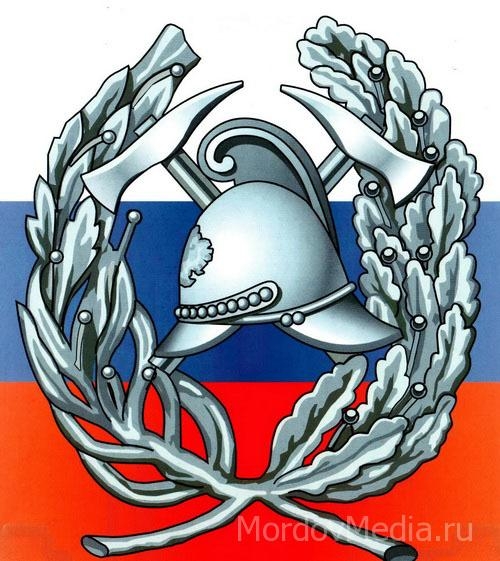 Соблюдение правил и мер пожарной безопасностиПамятка населению о мерах пожарной безопасности в быту

Основные причины возникновения пожаров:
- неосторожное обращение с огнем, в основном при курении;
- нарушение правил монтажа и эксплуатации электрооборудования;
- нарушение правил устройства и эксплуатации печного отопления;
Соблюдайте осторожность при использовании открытых источников огня:
не курите в постели, в сараях, на чердаке, в гараже, тщательно тушите сигареты, а не бросайте их непотушенными;
не пользуйтесь открытыми источниками огня после употребления спиртных напитков;
не сжигайте мусор рядом с постройками, а при сухой и ветреной погоде вообще воздержитесь от разведения костров, топки печей, очагов, проведения пожароопасных работ;
не пользуйтесь на чердаках, в кладовых и сараях керосиновыми лампами, свечами, спичками и другими источниками открытого огня, а используйте переносные (ручные) фонари на батарейках или аккумуляторах;
не оставляйте детей одних и не позволяйте им играть со спичками, зажигалками и т .п.;
при использовании фейерверков строго соблюдайте инструкции по применению.

Электрохозяйство. 

1) при обнаружении неисправности в электрощитах, розетках, выключателях, светильниках необходимо их обесточить и вызвать специалиста для устранения неисправности;
2) монтаж электропроводки поручайте только квалифицированным специалистам;
3) проверьте состояние «пробок» (предохранителей) электросчетчика, замените некалиброванные плавкие вставки ("жучки") на заводские предохранители. Не допускайте перегрузок сети, включая электроприборы большей мощности, чем позволяет сечение проводов;
4) не оставляйте без присмотра включенные в сеть электроприборы (телевизоры, магнитофоны и др.);
5) не допускайте использования горючих абажуров на электролампах;
6) не эксплуатируйте временные электропроводки, не допускайте «скрутки» электропроводов, особенно выполненных из разных металлов (медь - алюминий), соединение электрических проводов производится путем пайки или опрессовки;
7) не эксплуатируйте электронагревательные приборы без несгораемых подставок;
8) замените оголенные и ветхие электрические провода на провода с негорючей изоляцией;
9) не используйте самодельные (кустарные) электронагревательные приборы;
10) используйте заводские масляные обогреватели (мощностью не более 1,5 кВт.); 
11) не включайте электроприборы без соединительной вилки.

Печное отопление .

1) периодически проверяйте печи, отремонтируйте их до начала отопительного сезона. Проверьте высоту дымовых труб, чтобы они были выше конька кровли не менее чем на ; 
2) очищайте дымоход печи не менее 1 раза в 2 месяца;
3) обелите все дымоходные трубы и стены печи, своевременно устраняйте трещины в кладке печей и дымоходов;
4) напротив дверки печи прибейте предтопочный металлический лист размером не менее 50 x ;
5) проверьте и выполните разделку дымовой трубы в месте примыкания к горючим конструкциям не менее , а разрыв от стен печи до деревянных конструкций не менее ;
6) высыпайте золу и шлак в безопасное место и проливайте водой;

При эксплуатации печей ЗАПРЕЩАЕТСЯ:
оставлять без присмотра топящиеся печи, а также поручать надзор за ними малолетним детям;
располагать топливо, другие горючие вещества и материалы на предтопочном листе;
применять для розжига печей бензин, керосин, дизельное топливо и другие легко воспламеняемые жидкости;
топить углем, коксом и газом печи, не предназначенные для этих видов топлива;
устанавливать вплотную к топящимся печам мебель, складывать дрова и другие сгораемые материалы;
перекаливать печи;
при установке и эксплуатации печей заводского изготовления строго следуйте инструкциям завода – изготовителя;
Безопасное обращение с бытовым газом.
Утечка газа может привести к отравлению человека и взрыву помещения
откройте окно или форточки для проветривания помещения
выйдите из загазованного помещения и вызовите аварийную газовую службу по тел. 04

ПОМНИТЕ: при обнаружении запаха газа в помещении нельзя зажигать спички, включать и выключать освещение, электроприборы, звонить по стационарному телефону, пользоваться электрозвонком.
1) не оставляйте без присмотра горящие газовые конфорки;
2) следите за тем, чтобы нагреваемая на газовой плите жидкость не залила пламя конфорки;
3) не используйте газовые плиты для обогрева помещений; 
4) установите газовый баллон так, чтобы расстояние от баллона до газовой плиты было не менее , до радиаторов отопления и печей не менее - , до топочных дверок печей не менее - ;
5) уберите газовые баллоны из цокольного (подвального) этажа дома;
6) не допускайте устройство вводов газопровода в жилой дом через подвальное помещение;
7) двери из помещения, где установлены газовые приборы, выполните открывающимися по ходу выхода из помещения;
8) разместите у входа в индивидуальный жилой дом предупреждающий знак: "Огнеопасно. Баллоны с газом!"
9) запрещается проверка герметичности соединений газового оборудования с помощью источников открытого огня (спички, зажигалки, свечи).
4. Соблюдайте требования пожарной безопасности в индивидуальных гаражах:
- не производите пожароопасные работы в гараже
- не промывайте детали с использованием ЛВЖ (легко воспламеняющихся жидкостей)
- не подзаряжайте аккумулятор непосредственно на транспортных средствах
- не подогревайте двигатель открытым огнем и не пользуйтесь им для освещения гаража
- поставив транспортное средство в гараж отключите «массу» автомобиля от аккумулятора
5. Соблюдайте противопожарные требования на участках, прилегающих к индивидуальным жилым домам:
- не производите самовольное (без согласования с администрацией с/п Лунёвское) строительство, в том числе на приусадебных участках;
- не используйте противопожарные расстояния между жилыми домами, дачными и другими постройками для хранения дров, сена, транспорта и других горючих материалов;
- участки, прилегающие к жилым домам, дачным и иным постройкам своевременно очищайте от сухой травы, опавших листьев и других горючих отходов;
- не сжигайте мусор рядом с постройками, а при сухой и ветреной погоде вообще воздержитесь от разведения костров, топки печей, очагов, проведения пожароопасных работ;
- приобретите первичные средства пожаротушения (огнетушитель), имейте всегда наготове емкость с водой (в летний период) не менее , ящик с песком, ведро и лопату. 
6. Дополнительные мероприятия 
1) ликвидируйте свои строения если они находятся в противопожарных разрывах между домами и другими строениями; 
2) решетки на окнах выполните распашными или легкосъемными;
3) не оставляйте малолетних детей одних без присмотра.
4) в жилых помещениях установите автономные пожарные извещатели, реагирующие на дым. Они своевременно оповестят Вас о пожаре, если спите - разбудят, и сохранят жизнь Вам и семье. 
Согласно Федерального закона от 21.12.1994г. №69-ФЗ «О пожарной безопасности».
Граждане обязаны (ст.34 ФЗ-69):
-соблюдать требования пожарной безопасности;
- иметь в помещениях и строениях, находящихся в их собственности (пользовании), первичные средства тушения пожаров и противопожарный инвентарь в соответствии с правилами пожарной безопасности и перечнями, утвержденными соответствующими органами местного самоуправления;
- при обнаружении пожаров немедленно уведомлять о них пожарную охрану;
- до прибытия пожарной охраны принимать посильные меры по спасению людей, имущества и тушению пожаров;
- оказывать содействие пожарной охране при тушении пожаров;
-выполнять предписания, постановления и иные законные требования должностных лиц государственного пожарного надзора;
- предоставлять в порядке, установленном законодательством Российской Федерации, возможность должностным лицам государственного пожарного надзора проводить обследования и проверки принадлежащих им производственных, хозяйственных, жилых и иных помещений и строений в целях контроля за соблюдением требований пожарной безопасности и пресечения их нарушений. 

ЧТО ДЕЛАТЬ И КАК СПАСТИСЬ, ЕСЛИ НЕ УДАЛОСЬ ИЗБЕЖАТЬ ПОЖАРА

Не паникуйте. Паника и ужас отнимут у вас драгоценные минуты, необходимые для спасения.
Немедленно сообщите о пожаре по телефону "01".
Если возгорание небольшое и нет угрозы вашей безопасности, попытайтесь самостоятельно его потушить. Тлеющий матрас можно унести в ванну и залить водой, вспыхнувшее на сковороде масло просто прикрыть крышкой и т.п. Не тушите электроприборы водой не отключив их от сети. Используйте для тушения огнетушитель.
Если пламя не удалось погасить моментально, сразу покиньте помещение, по возможности отключив электричество, газ и помогите выйти другим. Закройте дверь, но не на замок. Предупредите о пожаре соседей. 
Если не возможно выйти из помещения из-за огня и дыма в коридоре, на лестнице, намочите простыни или одеяла и прикройте дверь, тщательно заткнув щели, через которые идет дым.
При пожаре люди гибнут в основном не от воздействия открытого огня, а от дыма, поэтому всеми способами защищайтесь от него.
При задымлении помещения, где вы находитесь, помните, что нельзя открывать окна – приток кислорода сделает пламя еще сильнее, лучше нагнуться или лечь на пол, прикрыть лицо любой смоченной водой тканью и дышать через нее продвигаясь ползком вдоль стены по направлению выхода из здания. 
Категорически запрещается:
Оставлять детей без присмотра с момента обнаружения пожара и до его ликвидации.
Бороться с пламенем самостоятельно, не вызвав предварительно пожарных.
Спускаться по водосточным трубам и стоякам.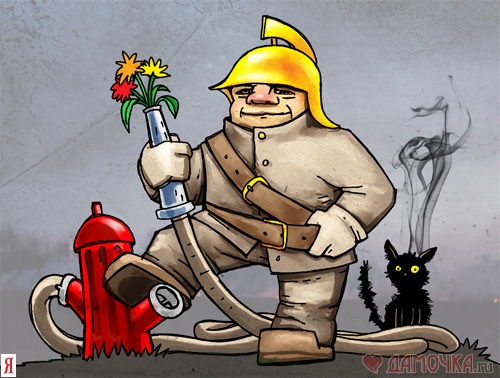 